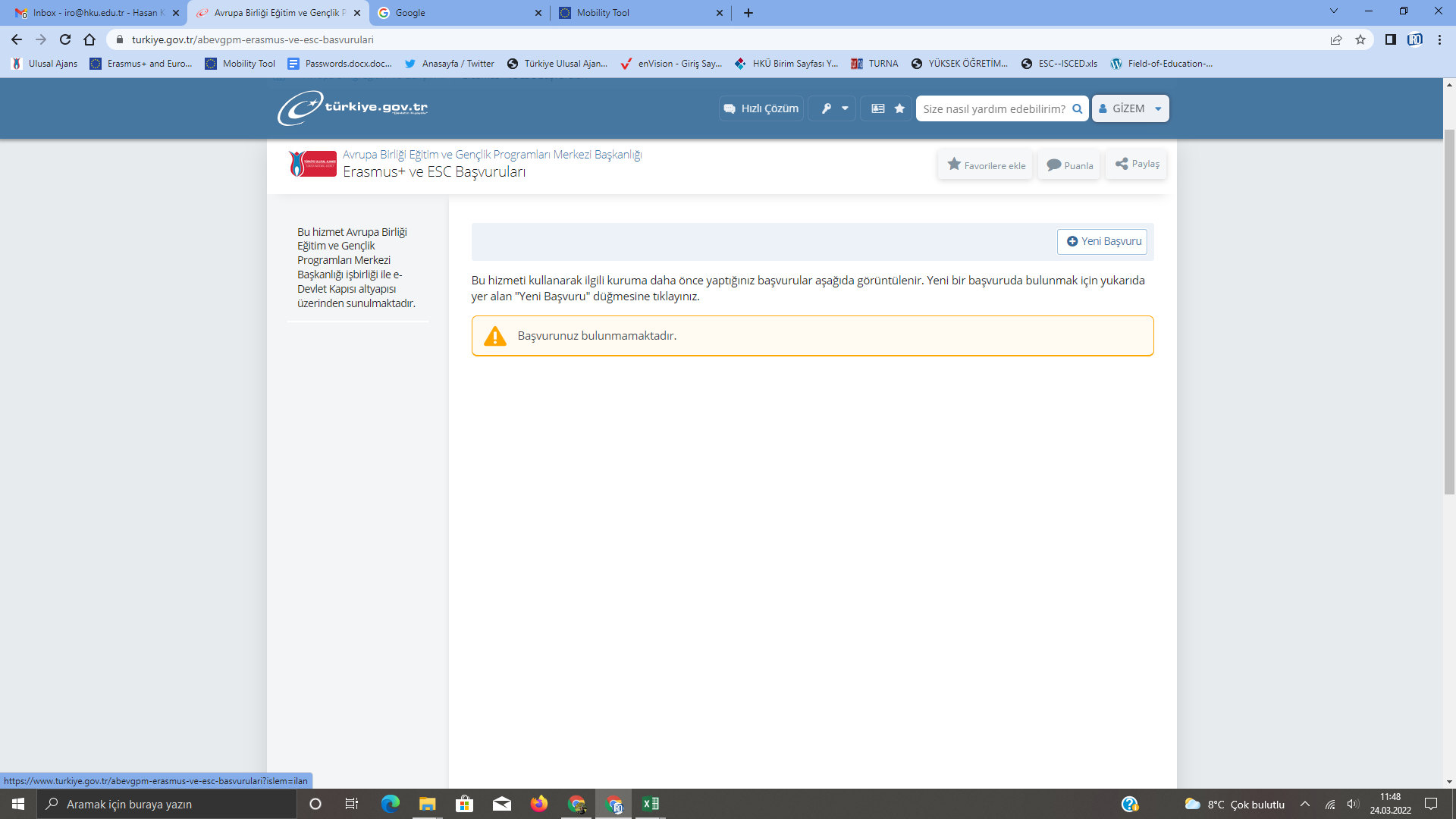 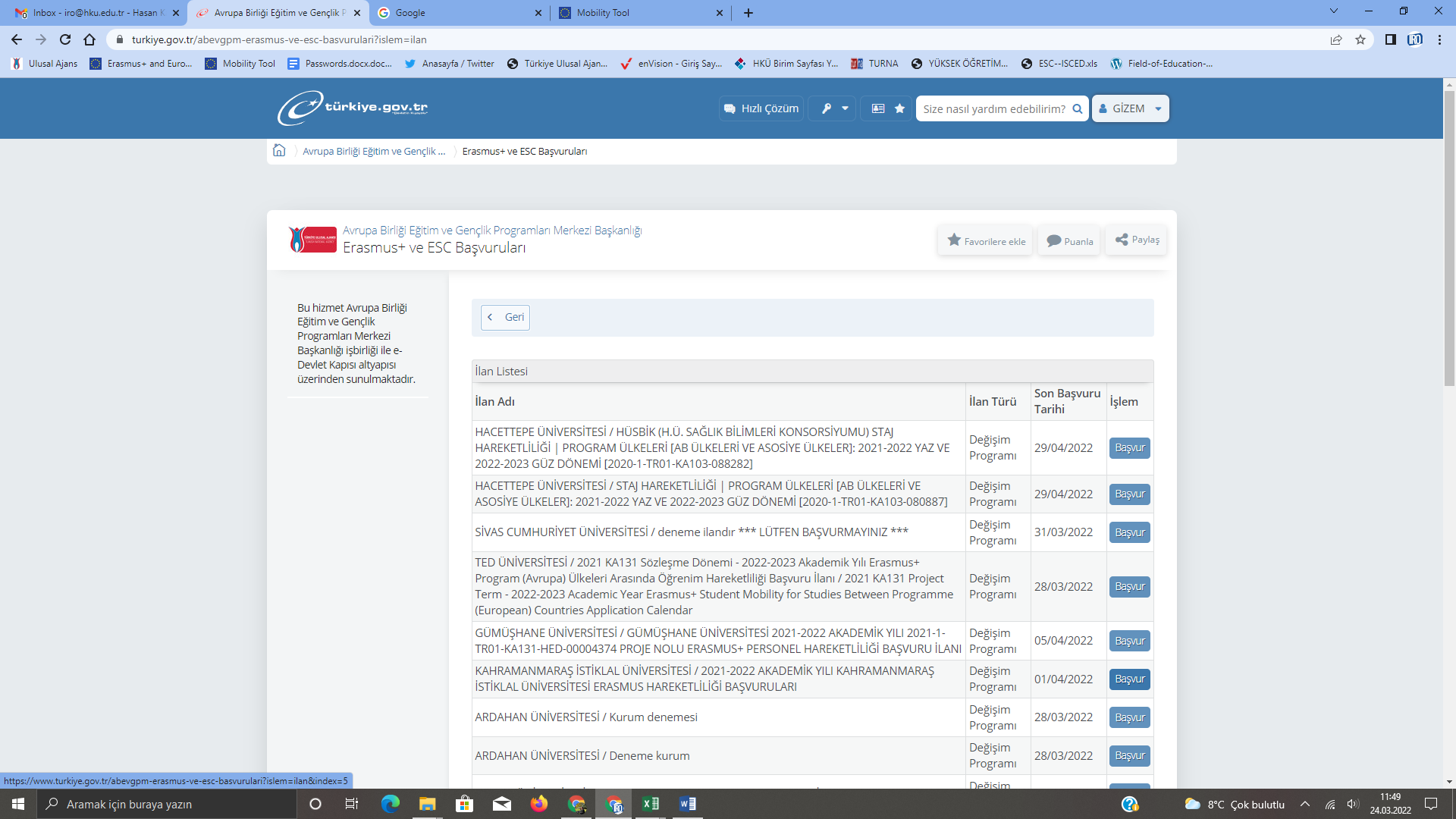 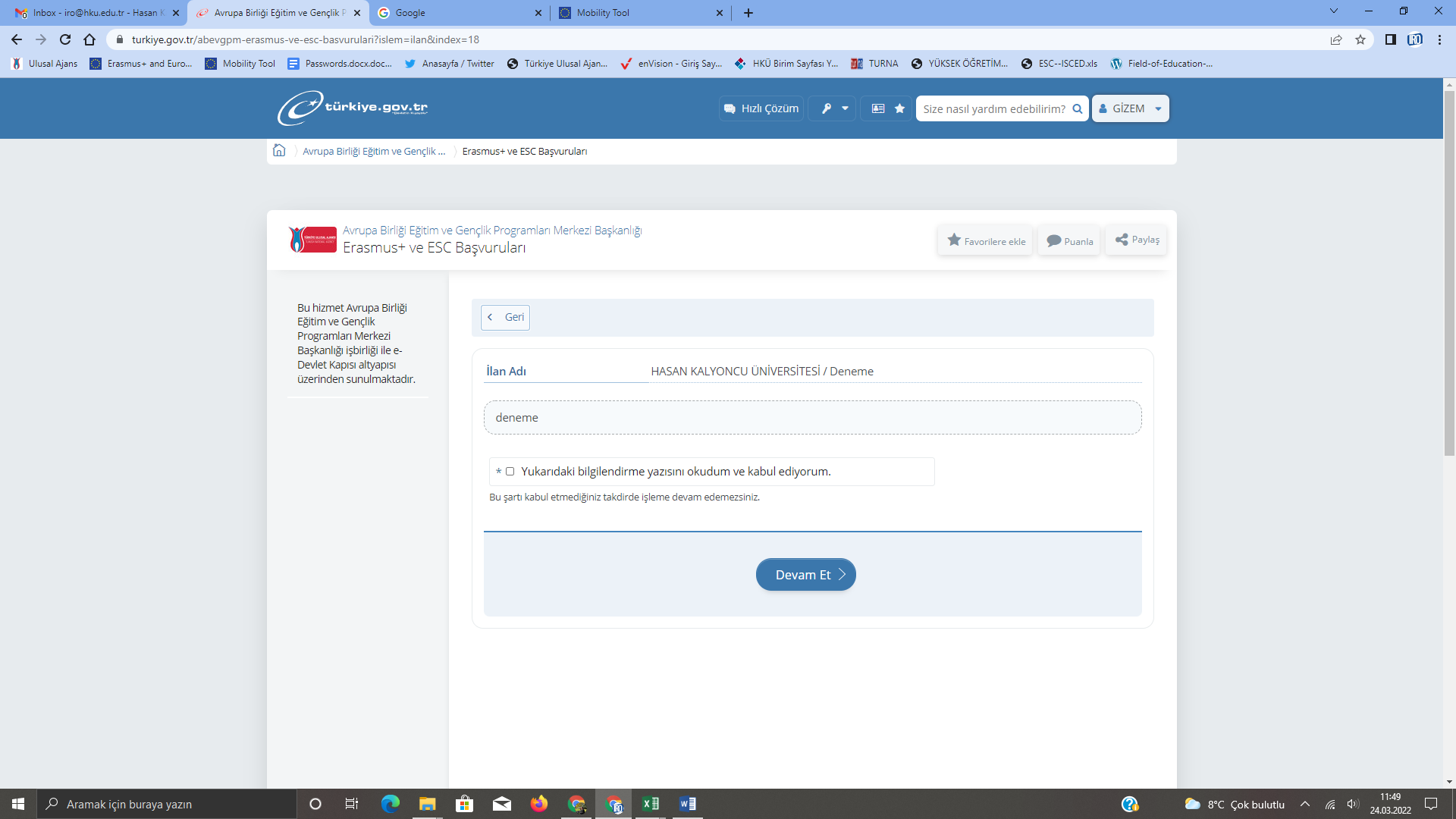 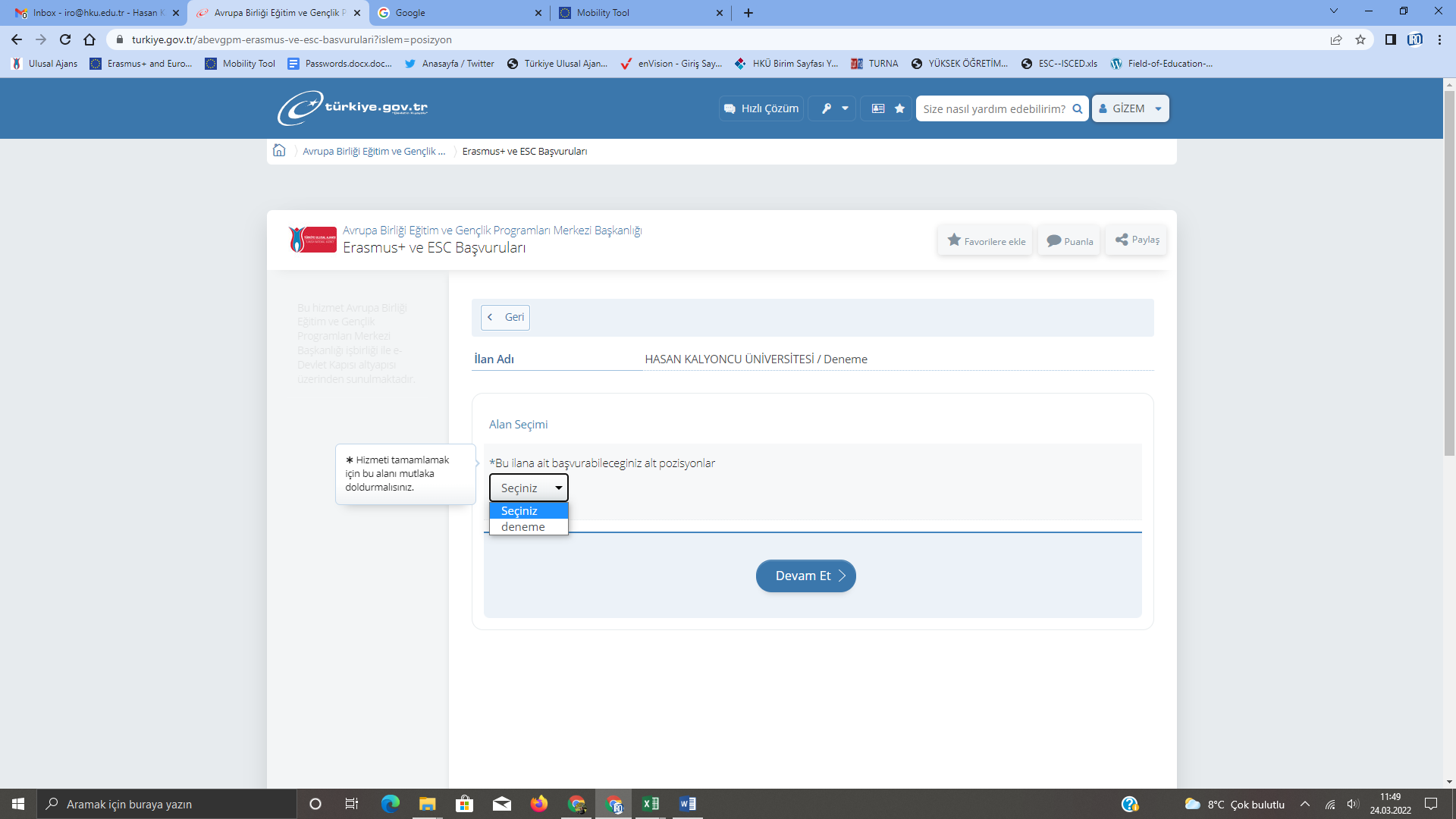 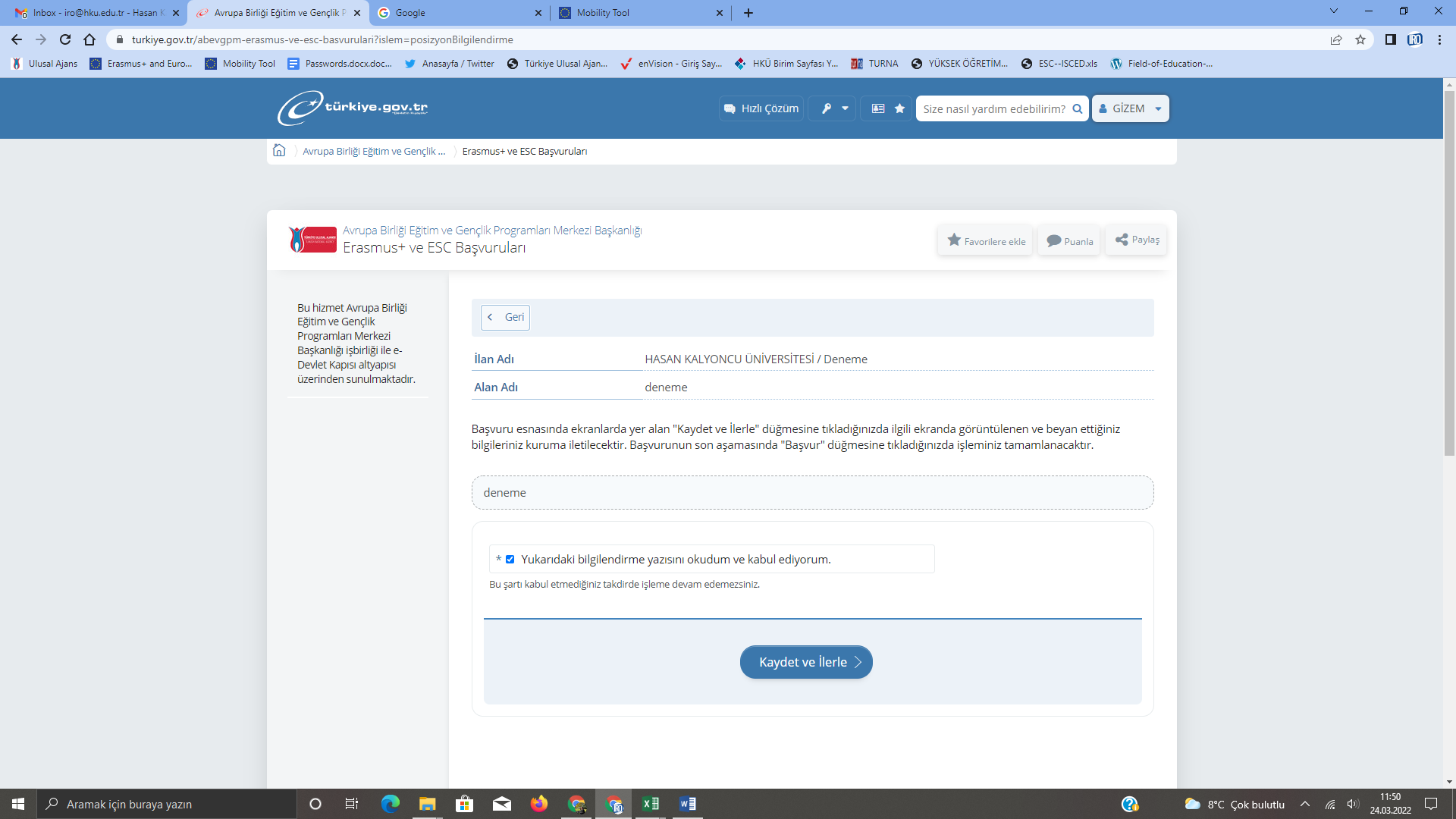 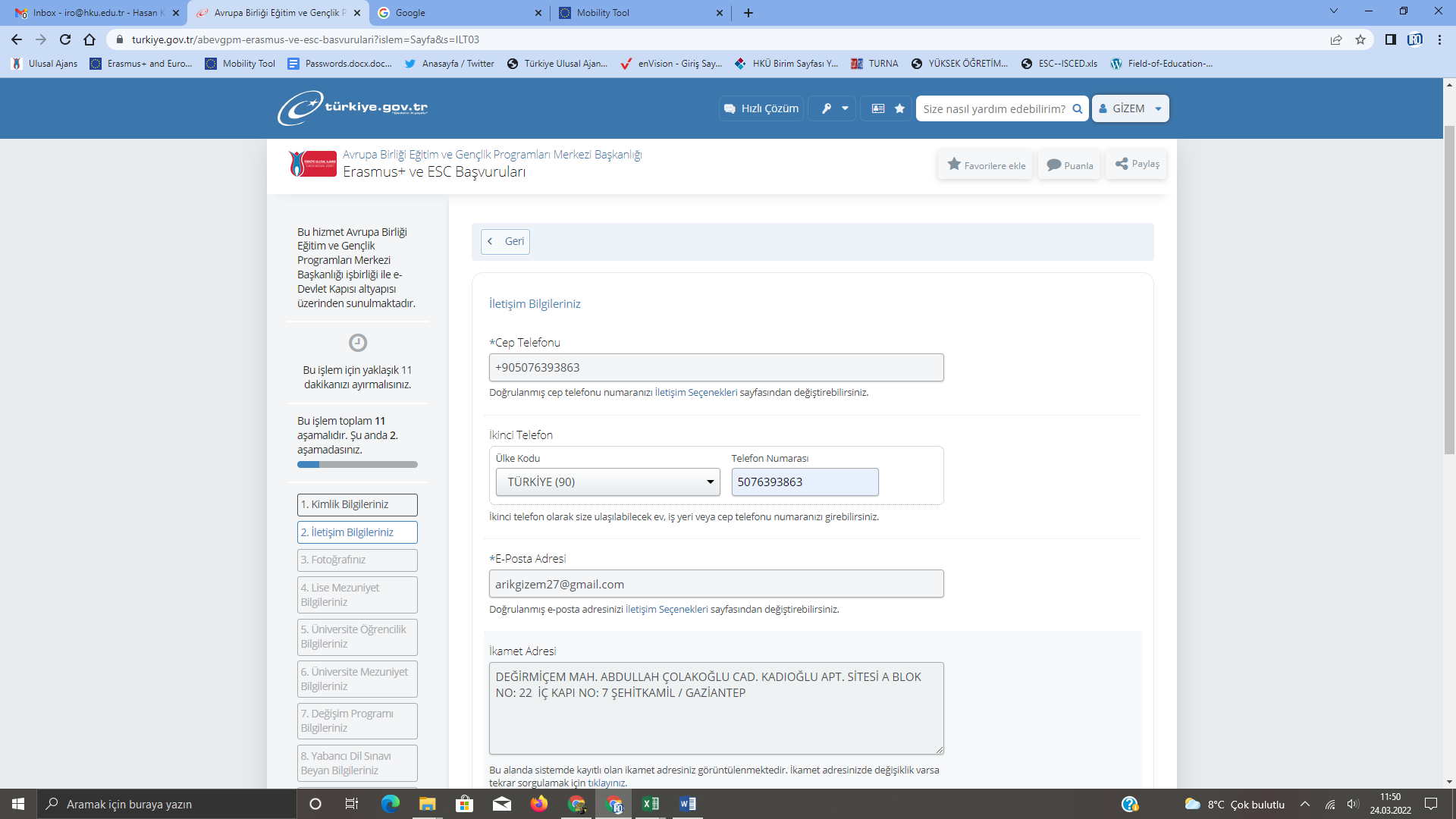 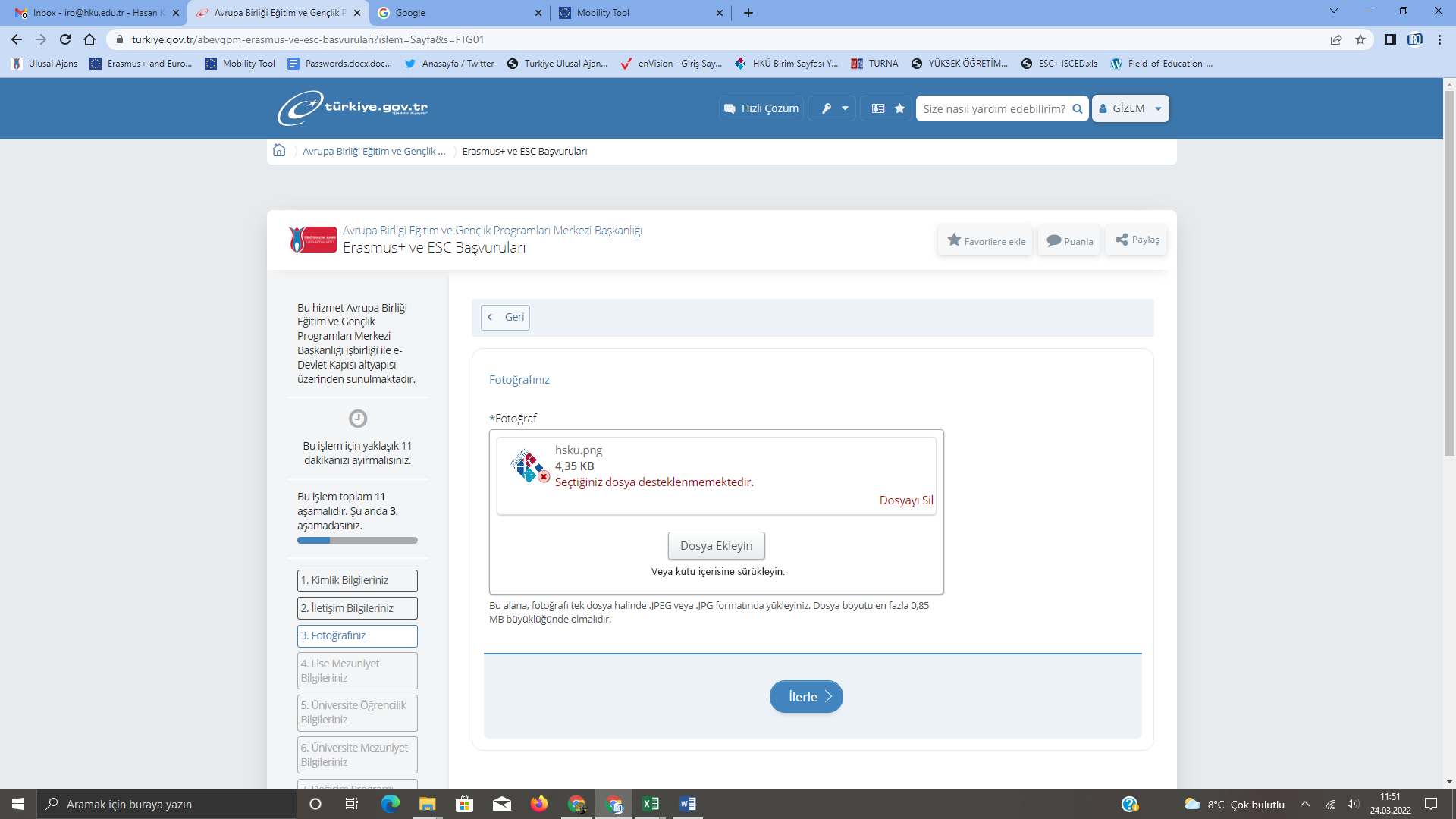 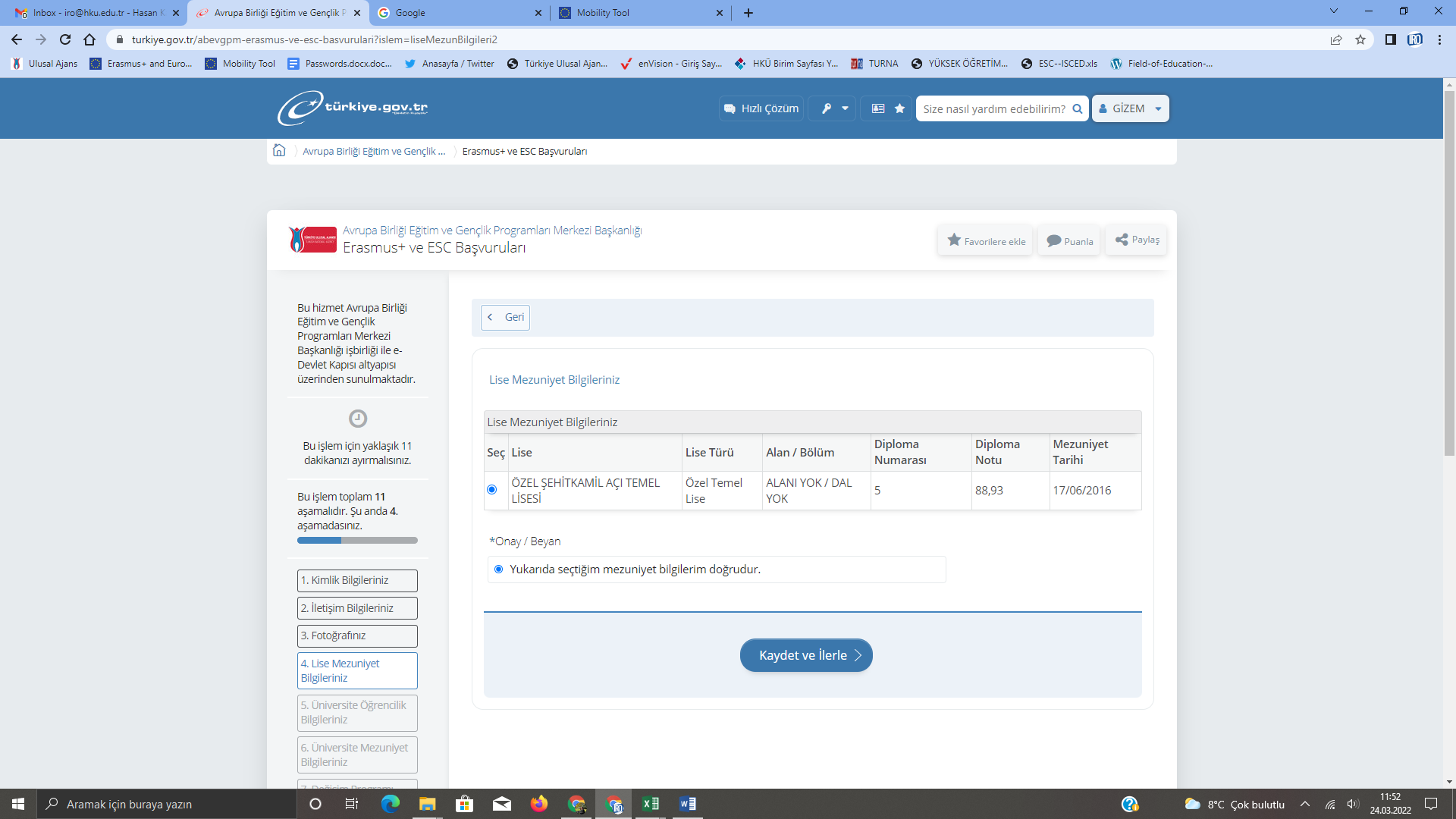 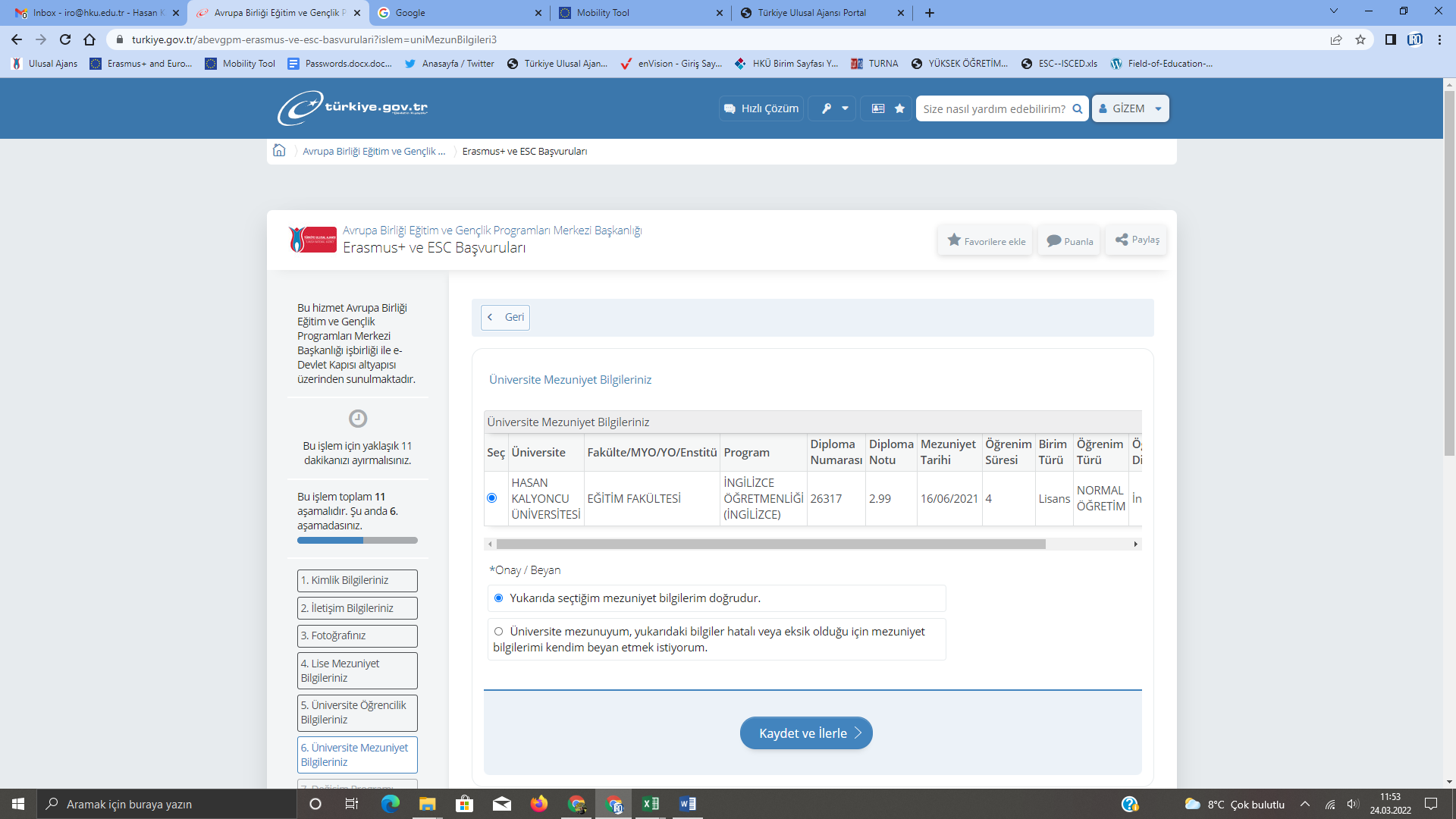 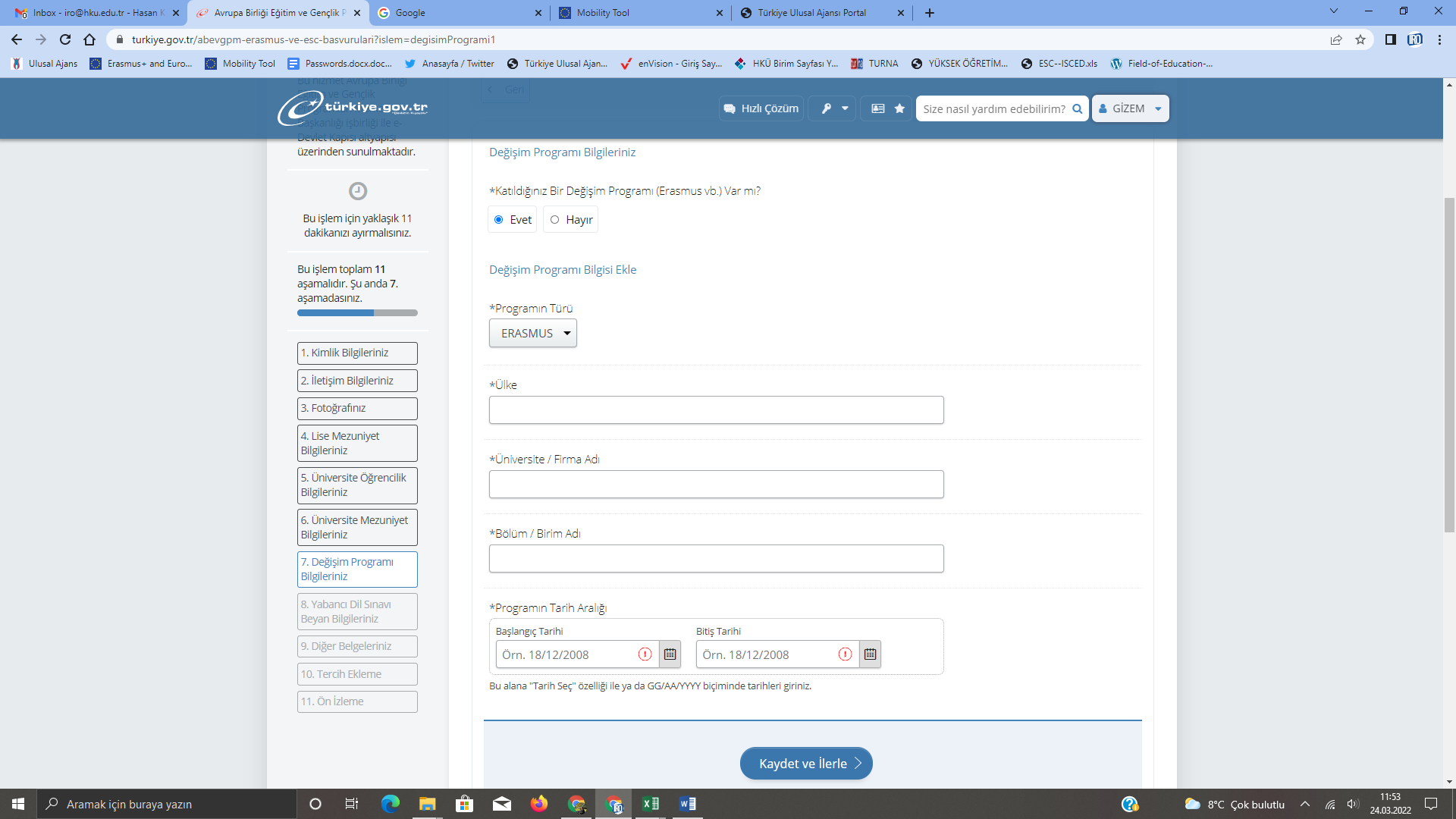 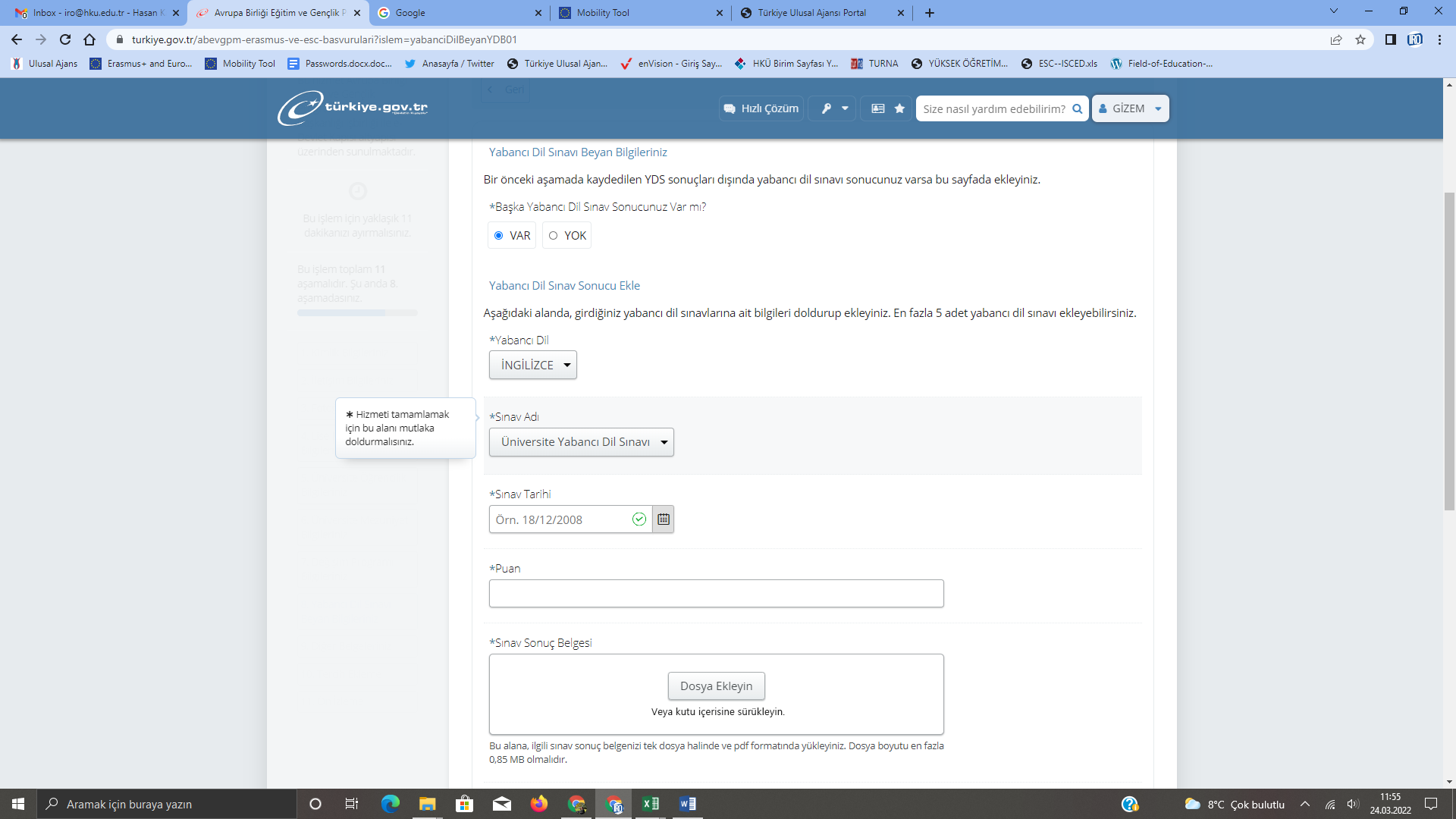 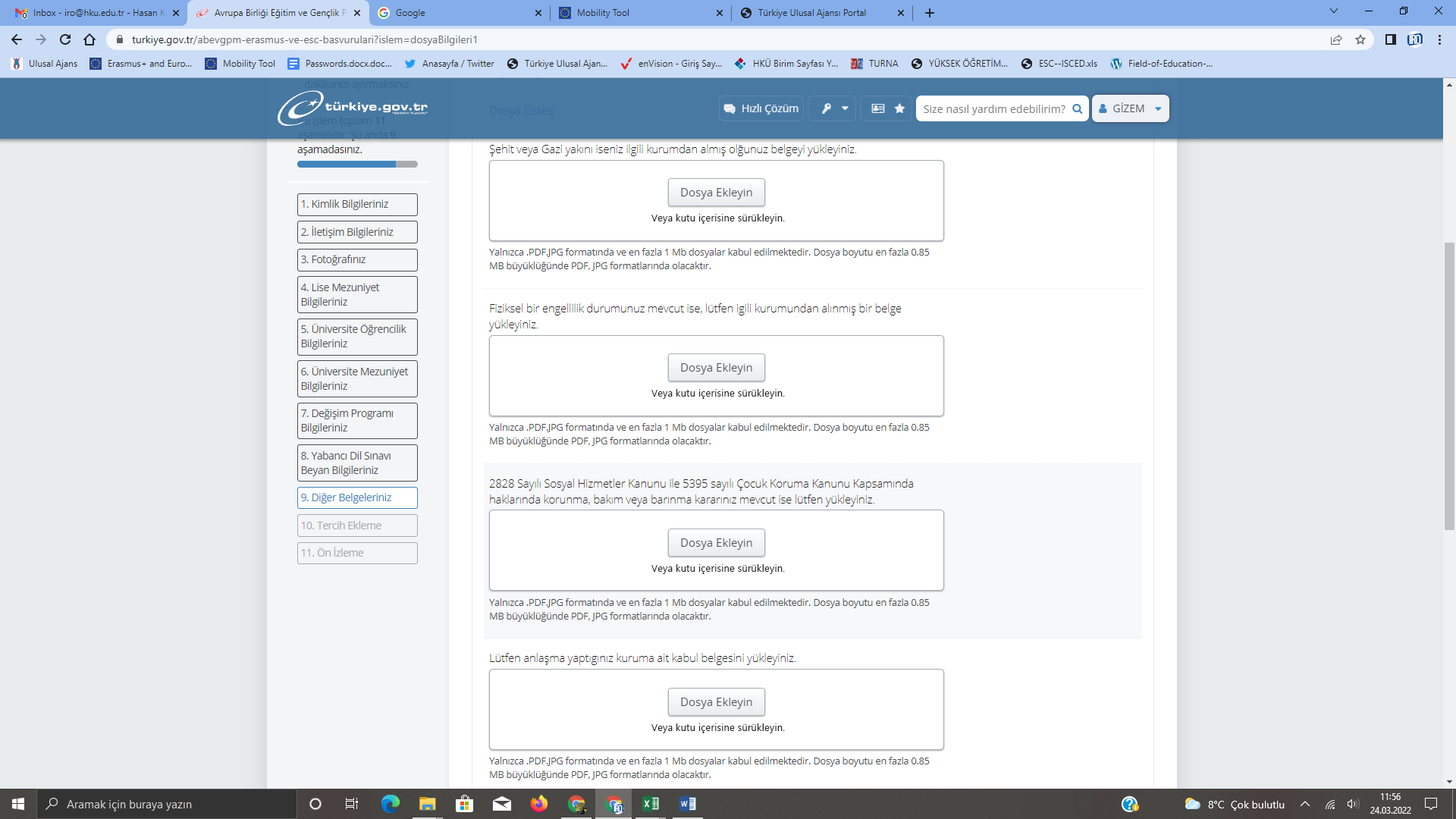 Eksik veya sunulmayacak belgeler yerine “Başvuru Formu” her bir zorunlu alana yüklenebilir.